Зарегистрировано в Национальном реестре правовых актовРеспублики Беларусь 31 мая 2023 г. N 8/40048ПОСТАНОВЛЕНИЕ МИНИСТЕРСТВА АРХИТЕКТУРЫ И СТРОИТЕЛЬСТВА РЕСПУБЛИКИ БЕЛАРУСЬ12 апреля 2023 г. N 34ОБ УТВЕРЖДЕНИИ ИНСТРУКЦИИ ПО ОПРЕДЕЛЕНИЮ СТОИМОСТИ СТРОИТЕЛЬСТВА ОДНОГО КВАДРАТНОГО МЕТРА ЖИЛОГО ДОМА В ТЕКУЩЕМ УРОВНЕ ЦЕННа основании подпунктов 5.6 и 5.34-10 пункта 5 Положения о Министерстве архитектуры и строительства Республики Беларусь, утвержденного постановлением Совета Министров Республики Беларусь от 31 июля 2006 г. N 973, Министерство архитектуры и строительства Республики Беларусь ПОСТАНОВЛЯЕТ:1. Утвердить Инструкцию по определению стоимости строительства одного квадратного метра жилого дома в текущем уровне цен (прилагается).2. Признать утратившими силу:постановление Министерства архитектуры и строительства Республики Беларусь от 15 апреля 2008 г. N 18 "Об утверждении Инструкции по определению стоимости строительства одного метра квадратного жилого дома в базисном и текущем уровнях цен";постановление Министерства архитектуры и строительства Республики Беларусь от 11 августа 2008 г. N 37 "О внесении изменений и дополнений в Инструкцию по определению стоимости строительства одного метра квадратного жилого дома в базисном и текущем уровнях цен";постановление Министерства архитектуры и строительства Республики Беларусь от 13 ноября 2008 г. N 50 "О внесении изменения в Инструкцию по определению стоимости строительства одного метра квадратного жилого дома в базисном и текущем уровнях цен";постановление Министерства архитектуры и строительства Республики Беларусь от 11 марта 2011 г. N 9 "О внесении дополнений и изменений в постановление Министерства архитектуры и строительства Республики Беларусь от 15 апреля 2008 г. N 18";постановление Министерства архитектуры и строительства Республики Беларусь от 7 июля 2014 г. N 36 "О внесении изменений и дополнений в постановление Министерства архитектуры и строительства Республики Беларусь от 15 апреля 2008 г. N 18";постановление Министерства архитектуры и строительства Республики Беларусь от 13 марта 2019 г. N 17 "Об изменении постановления Министерства архитектуры и строительства Республики Беларусь от 15 апреля 2008 г. N 18".3. Настоящее постановление вступает в силу после его официального опубликования.СОГЛАСОВАНОМинистерство экономикиРеспублики БеларусьМинистерство финансовРеспублики БеларусьБрестский областнойисполнительный комитетВитебский областнойисполнительный комитетГродненский областнойисполнительный комитетГомельский областнойисполнительный комитетМинский городскойисполнительный комитетМинский областнойисполнительный комитетМогилевский областнойисполнительный комитет                                                   УТВЕРЖДЕНО                                                   Постановление                                                   Министерства архитектуры                                                   и строительства                                                   Республики Беларусь                                                   12.04.2023 N 34ИНСТРУКЦИЯПО ОПРЕДЕЛЕНИЮ СТОИМОСТИ СТРОИТЕЛЬСТВА ОДНОГО КВАДРАТНОГО МЕТРА ЖИЛОГО ДОМА В ТЕКУЩЕМ УРОВНЕ ЦЕНГЛАВА 1ОБЩИЕ ПОЛОЖЕНИЯ1. Настоящая Инструкция устанавливает порядок определения стоимости строительства одного квадратного метра жилого дома в текущем уровне цен.2. Для целей настоящей Инструкции используются следующие основные термины и их определения:встроенная нежилая часть жилого дома - нежилая часть жилого дома, расположенная в объеме жилого дома;жилая часть жилого дома - обособленная пространственная часть жилого дома, занятая жилыми помещениями с приходящимися на них подсобными и вспомогательными помещениями, внутридомовыми устройствами общего пользования и нежилыми помещениями, остающимися в общем владении и пользовании проживающих в жилых помещениях граждан (санузлы на первом этаже, колясочные, помещения, предназначенные для размещения в них штатных работников товариществ собственников и т.п.);комплексная застройка жилых районов (кварталов) - поэтапное взаимоувязанное строительство единым заказчиком, застройщиком жилых домов на основании акта выбора земельного участка и разработанной проектной документации в районах (кварталах) жилой застройки;нежилая часть жилого дома - обособленная пространственная часть жилого дома, занятая нежилыми помещениями общественного (социального) назначения, нежилыми помещениями для хранения транспортных средств и хозяйственного назначения (далее - нежилые помещения) с приходящимися на них вспомогательными помещениями, внутридомовыми устройствами общего пользования, за исключением нежилых помещений, остающихся в общем владении и пользовании проживающих в жилых помещениях граждан (санузлы на первом этаже, колясочные, помещения, предназначенные для размещения в них штатных работников товариществ собственников и т.п.);нормативное распределение затрат - принцип распределения затрат, не входящих в сметную документацию на строительство отдельного жилого дома, но относимых на стоимость его строительства, между возводимыми в составе комплексной застройки жилых районов (кварталов) жилыми домами пропорционально коэффициентам нормативного распределения затрат;общая площадь нежилой части жилого дома - сумма площадей нежилых помещений нежилой части жилого дома;пристроенная нежилая часть жилого дома - нежилая часть жилого дома, имеющая общие конструкции с жилым домом, расположенная вне объема жилого дома;стоимость строительства жилого дома в текущем уровне цен - сумма сметной стоимости строительства жилого дома, определяемой в сметной документации, являющейся частью проектной документации (стадия "Строительный проект"), затрат, не включенных в данную сметную документацию, но относимых на стоимость строительства жилого дома, и прибыли застройщика.3. Для целей настоящей Инструкции используется следующая классификация жилых домов по наличию объектов, относящихся к жилому дому в соответствии с проектной документацией на данный дом и расположенных на одном земельном участке, предоставленном для его строительства:3.1. жилой дом;3.2. жилой дом с нежилой частью:3.2.1. жилая часть жилого дома;3.2.2. нежилая часть жилого дома:3.2.2.1. встроенная;3.2.2.2. встроенно-пристроенная;3.2.2.3. пристроенная;3.3. жилой дом с отдельно стоящими и (или) пристроенными хозяйственными постройками, используемыми для ведения личного подсобного хозяйства (для хранения хозяйственного инвентаря и твердого топлива, предметов домашнего обихода, содержания скота и птицы и иного назначения) (далее - хозяйственные постройки).ГЛАВА 2ОПРЕДЕЛЕНИЕ СТОИМОСТИ СТРОИТЕЛЬСТВА ОДНОГО КВАДРАТНОГО МЕТРА ЖИЛОГО ДОМА В ТЕКУЩЕМ УРОВНЕ ЦЕН4. Для определения стоимости строительства одного квадратного метра жилого дома в текущем уровне цен общая площадь квартир многоквартирного жилого дома и общая площадь одноквартирного, блокированного жилого дома определяется в соответствии с требованиями строительных норм СН 3.02.01-2019 "Жилые здания", утвержденных постановлением Министерства архитектуры и строительства Республики Беларусь от 16 декабря 2019 г. N 69.5. В зависимости от классификации жилых домов и функционального назначения частей (жилые и нежилые), входящих в них, стоимость строительства одного квадратного метра жилого дома в текущем уровне цен определяется в следующем порядке:5.1. при строительстве жилого дома без нежилой части - делением стоимости строительства жилого дома в текущем уровне цен на общую площадь квартир многоквартирного жилого дома или общую площадь одноквартирного, блокированного жилого дома;5.2. при строительстве жилого дома и наличии в нем нежилой части:для жилой части жилого дома - делением стоимости строительства жилой части жилого дома в текущем уровне цен на общую площадь квартир многоквартирного жилого дома;для нежилой части жилого дома - делением стоимости строительства нежилой части жилого дома в текущем уровне цен на общую площадь нежилой части жилого дома. Такие показатели определяются по каждому нежилому помещению различного функционального назначения, одного функционального назначения при наличии разных источников финансирования (разных инвесторов);5.3. при строительстве жилого дома и наличии отдельно стоящих от него и (или) пристроенных хозяйственных построек:отдельно по жилому дому - в порядке, установленном в подпунктах 5.1 и 5.2 настоящего пункта;отдельно по хозяйственным постройкам - делением стоимости строительства хозяйственных построек в текущем уровне цен на их общую площадь, которая определяется как сумма площадей всех помещений, относящихся к хозяйственным постройкам.6. По решению заказчика, застройщика к стоимости строительства одного квадратного метра жилого дома (жилой части жилого дома) в текущем уровне цен могут применяться поправочные коэффициенты (повышающие и понижающие) по перечню согласно приложению 1.При применении поправочных коэффициентов стоимость строительства жилого дома (жилой части жилого дома) остается неизменной.ГЛАВА 3ФОРМИРОВАНИЕ СТОИМОСТИ СТРОИТЕЛЬСТВА ЖИЛОГО ДОМА ДЛЯ ОПРЕДЕЛЕНИЯ СТОИМОСТИ СТРОИТЕЛЬСТВА ОДНОГО КВАДРАТНОГО МЕТРА ЖИЛОГО ДОМА В ТЕКУЩЕМ УРОВНЕ ЦЕН7. Стоимость строительства жилого дома в текущем уровне цен формируется исходя из суммы сметной стоимости строительства жилого дома, определяемой в сметной документации, являющейся частью проектной документации (стадия "Строительный проект"), затрат, не включенных в данную сметную документацию, но относимых на стоимость строительства жилого дома, и прибыли застройщика.8. Распределение затрат, включенных в сметную стоимость строительства жилого дома, в зависимости от классификации жилых домов осуществляется согласно приложению 2.Распределение затрат на выполнение строительно-монтажных работ и по устройству внутреннего инженерного оборудования, включенных в сметную стоимость строительства жилого дома, между жилой и нежилой частями жилого дома осуществляется согласно приложению 3.При размещении в нежилой части жилого дома помещений с различным функциональным назначением затраты, включенные в сметную стоимость всей нежилой части жилого дома, распределяются между этими помещениями в порядке, аналогичном распределению затрат согласно приложениям 2 и 3.9. В стоимость строительства жилого дома включаются затраты и составные элементы стоимости, не входящие в сметную документацию на строительство жилого дома, но относимые на стоимость его строительства, по перечню согласно приложению 4.Распределение затрат и составных элементов стоимости, не входящих в сметную документацию на строительство жилого дома, но относимых на стоимость его строительства, в зависимости от классификации жилых домов осуществляется согласно приложению 5.Суммы затрат и составных элементов стоимости, не входящих в сметную документацию на строительство жилого дома, информация о размере которых на момент формирования стоимости строительства одного квадратного метра жилого дома отсутствует, определяются на основании действующих на этот момент цен (тарифов) или расчетным путем и уточняются по мере их производства.Затраты, определенные в подпунктах 1.3 - 1.5 пункта 1 приложения 4 и в подпунктах 1.3 - 1.5 пункта 1 приложения 5, относятся на стоимость строительства жилого дома в случае, если они произведены заказчиком, застройщиком и не входят в сметную документацию на строительство жилого дома.10. В условиях комплексной застройки жилых районов (кварталов) в стоимость строительства жилого дома включаются затраты и составные элементы стоимости, не входящие в сметную документацию на строительство отдельного жилого дома, но относимые на стоимость его строительства, по перечню согласно приложению 4.В условиях комплексной застройки жилых районов (кварталов) распределение затрат и составных элементов стоимости, не входящих в сметную документацию на строительство отдельного жилого дома, но относимых на стоимость его строительства, в зависимости от классификации жилых домов осуществляется согласно приложению 5.Нормативное распределение затрат на строительство объектов распределительной инженерной и транспортной инфраструктуры по отдельной проектной документации в случае финансирования строительства таких объектов за счет средств заказчика, застройщика без привлечения средств бюджета осуществляется:между жилыми домами, жилыми домами с нежилой частью - пропорционально приходящимся на них проектным мощностям по объектам инфраструктуры;между жилыми домами с отдельно стоящими и (или) пристроенными хозяйственными постройками - пропорционально проектным мощностям по объектам инфраструктуры, приходящимся на жилые дома и относящиеся к ним хозяйственные постройки.Расчет коэффициентов нормативного распределения затрат на строительство объектов распределительной инженерной и транспортной инфраструктуры между жилыми домами при комплексной застройке жилых районов (кварталов) осуществляется разработчиком проектной документации исходя из соотношения проектных мощностей объектов инфраструктуры, приходящихся на жилые дома в составе комплексной застройки, и оформляется по форме согласно приложению 6.Приложение 1 к Инструкции ПЕРЕЧЕНЬПОПРАВОЧНЫХ КОЭФФИЦИЕНТОВПриложение 2 к Инструкции РАСПРЕДЕЛЕНИЕЗАТРАТ, ВКЛЮЧЕННЫХ В СМЕТНУЮ СТОИМОСТЬ СТРОИТЕЛЬСТВА ЖИЛОГО ДОМА, В ЗАВИСИМОСТИ ОТ КЛАССИФИКАЦИИ ЖИЛЫХ ДОМОВ Приложение 3 к Инструкции РАСПРЕДЕЛЕНИЕЗАТРАТ НА ВЫПОЛНЕНИЕ СТРОИТЕЛЬНО-МОНТАЖНЫХ РАБОТ И ПО УСТРОЙСТВУ ВНУТРЕННЕГО ИНЖЕНЕРНОГО ОБОРУДОВАНИЯ, ВКЛЮЧЕННЫХ В СМЕТНУЮ СТОИМОСТЬ СТРОИТЕЛЬСТВА ЖИЛОГО ДОМА, МЕЖДУ ЖИЛОЙ И НЕЖИЛОЙ ЧАСТЯМИ ЖИЛОГО ДОМАПриложение 4 к Инструкции ПЕРЕЧЕНЬЗАТРАТ И СОСТАВНЫХ ЭЛЕМЕНТОВ СТОИМОСТИ, НЕ ВХОДЯЩИХ В СМЕТНУЮ ДОКУМЕНТАЦИЮ НА СТРОИТЕЛЬСТВО ЖИЛОГО ДОМА, НО ОТНОСИМЫХ НА СТОИМОСТЬ ЕГО СТРОИТЕЛЬСТВАПриложение 5  к Инструкции РАСПРЕДЕЛЕНИЕЗАТРАТ И СОСТАВНЫХ ЭЛЕМЕНТОВ СТОИМОСТИ, НЕ ВХОДЯЩИХ В СМЕТНУЮ ДОКУМЕНТАЦИЮ НА СТРОИТЕЛЬСТВО ЖИЛОГО ДОМА, НО ОТНОСИМЫХ НА СТОИМОСТЬ ЕГО СТРОИТЕЛЬСТВА, В ЗАВИСИМОСТИ ОТ КЛАССИФИКАЦИИ ЖИЛЫХ ДОМОВПриложение 6 к Инструкции ФормаРАСЧЕТкоэффициентов нормативного распределения затрат на строительство объектов распределительной инженерной и транспортной инфраструктуры между жилыми домами при комплексной застройке жилых районов (кварталов)МинистрР.В.ПархамовичN
п/пНаименование коэффициентаДиапазон значений или принцип расчета1Коэффициент, учитывающий поэтажное расположение квартир:1.1на первом этаже жилых домов, имеющих более двух этажей0,90 - 1,001.2на втором этаже жилых домов, имеющих более двух этажей, если на первом этаже расположена нежилая часть жилого дома0,90 - 1,001.3на последнем этаже жилых домов, имеющих более двух этажей0,90 - 1,001.4на любом этаже жилых домов, кроме первого и последнего, в жилых домах, имеющих более двух этажей1,00 - 1,101.5в цокольном этаже0,901.6в мансардном этаже0,90 - 1,101.7иные особенности расположения квартир (угловое, торцевое, над арками)0,94 - 1,012Коэффициент, учитывающий пространственные и эстетические характеристики квартир (расположение относительно сторон света, вид из окна)0,8 - 1,23Коэффициент, учитывающий высоту потолков квартир по этажам (для жилых домов с различной высотой потолков по этажам)Коэффициент, учитывающий высоту потолка квартир на i-м этаже (Ki), рассчитывается: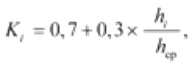 где hi - высота потолка квартир на i-м этаже;hср - средняя высота потолка квартир по всем этажам жилого дома.Средняя высота потолка (hср) рассчитывается: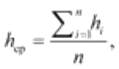 где n - количество этажейN
п/пНаименование затратПорядок распределения затратПорядок распределения затратПорядок распределения затратN
п/пНаименование затратжилой домжилой дом с нежилой частьюжилой дом с отдельно стоящими и (или) пристроенными хозяйственными постройками123451Затраты по отводу и освоению территории строительства, работы, связанные со сносом и переносом существующих строений и сооружений, а также отчуждением территорий, - глава 1 сводного сметного расчета стоимости строительства (очереди строительства), составленного в соответствии с Инструкцией о порядке определения сметной стоимости строительства и составления сметной документации на основании нормативов расхода ресурсов в натуральном выражении, утвержденной постановлением Министерства архитектуры и строительства Республики Беларусь от 18 ноября 2011 г. N 51 (далее - сводный сметный расчет стоимости строительства)Относятся в полном объемеРаспределяются между жилой и нежилой частями дома пропорционально приходящимся на них затратам на выполнение строительно-монтажных работ и по устройству внутреннего инженерного оборудования по жилому дому по главе 2 сводного сметного расчета стоимости строительстваРаспределяются между жилым домом и хозяйственными постройками пропорционально приходящимся на них затратам по главам 2 и 3 сводного сметного расчета стоимости строительства2Затраты на выполнение строительно-монтажных работ и по устройству внутреннего инженерного оборудования по жилому дому - глава 2 сводного сметного расчета стоимости строительстваОтносятся в полном объемеРаспределяются между жилой и нежилой частями жилого дома в соответствии с приложением 3Относятся в полном объеме на жилой дом3Затраты на выполнение строительно-монтажных работ по отдельно стоящим и (или) пристроенным хозяйственным постройкам - глава 3 сводного сметного расчета стоимости строительства--Относятся в полном объеме на хозяйственные постройки4Затраты на строительство объектов распределительной инженерной и транспортной инфраструктуры, объектов внутриплощадочной инженерной инфраструктуры в случае финансирования строительства таких объектов за счет средств заказчика, застройщика без привлечения средств бюджета - главы 4 - 6 сводного сметного расчета стоимости строительства и (или) отдельные сводные сметные расчетыОтносятся в полном объемеРаспределяются между жилой и нежилой частями дома пропорционально приходящимся на них затратам на выполнение строительно-монтажных работ и по устройству внутреннего инженерного оборудования по жилому дому по главе 2 сводного сметного расчета стоимости строительства. При составлении отдельных сводных сметных расчетов на объекты инфраструктуры для жилой и нежилой части учитываются соответствующие проектные нагрузкиРаспределяются между жилым домом и хозяйственными постройками пропорционально приходящимся на них затратам по главам 2 и 3 сводного сметного расчета стоимости строительства. При составлении отдельных сводных сметных расчетов на объекты инфраструктуры для жилого дома и хозяйственных построек учитываются соответствующие проектные нагрузки5Затраты на благоустройство и озеленение в границах отведенного под строительство жилого дома земельного участка - глава 7 сводного сметного расчета стоимости строительстваОтносятся в полном объемеРаспределяются между жилой и нежилой частями дома пропорционально приходящимся на них затратам на выполнение строительно-монтажных работ и по устройству внутреннего инженерного оборудования по жилому дому по главе 2 сводного сметного расчета стоимости строительстваОтносятся в полном объеме на жилой дом6Затраты на строительство и разборку временных зданий и сооружений для обслуживания строительного производства - глава 8 сводного сметного расчета стоимости строительстваОтносятся в полном объемеНачисляются в установленном порядке отдельно на жилую и нежилую частиНачисляются в установленном порядке отдельно на жилой дом и хозяйственные постройки. По жилому дому - начисляются в установленном порядке отдельно на жилую и нежилую части7Прочие работы и затраты (расходы) в зависимости от конкретных условий стройки - глава 9 сводного сметного расчета стоимости строительстваОтносятся в полном объемеНачисляются в установленном порядке отдельно на жилую и нежилую частиНачисляются в установленном порядке отдельно на жилой дом и хозяйственные постройки. По жилому дому - начисляются в установленном порядке отдельно на жилую и нежилую части8Средства по главе 10 сводного сметного расчета стоимости строительства, а также средства на непредвиденные работы и затратыОтносятся в полном объемеНачисляются в установленном порядке отдельно на жилую и нежилую частиНачисляются в установленном порядке отдельно на жилой дом и хозяйственные постройки.
По жилому дому - начисляются в установленном порядке отдельно на жилую и нежилую части9Средства на налоги и отчисленияОтносятся в полном объемеНачисляются в установленном порядке отдельно на жилую и нежилую частиНачисляются в установленном порядке отдельно на жилой дом и хозяйственные постройки.
По жилому дому - начисляются в установленном порядке отдельно на жилую и нежилую части10Средства, учитывающие применение прогнозных индексов стоимости строительно-монтажных работ, оборудования и прочих затрат с учетом технологической структуры строительства конкретного объекта с даты начала разработки сметной документации до даты начала выполнения подрядных работ, а также до даты окончания строительстваОтносятся в полном объемеНачисляются в установленном порядке отдельно на жилую и нежилую частиНачисляются в установленном порядке отдельно на жилой дом и хозяйственные постройки.
По жилому дому - начисляются в установленном порядке отдельно на жилую и нежилую частиN
п/пНаименованиеПорядок распределения затратПорядок распределения затратПорядок распределения затратПорядок распределения затратN
п/пНаименованиежилая частьнежилая частьнежилая частьнежилая частьN
п/пНаименованиежилая частьвстроеннаявстроенно-пристроеннаяпристроенная1234561Затраты на выполнение работ нулевого цикла (земляные работы, фундаменты, стены и перекрытия над техническими подпольями и подвалами) и на устройство крыши с учетом кровлиРаспределяются между жилой и нежилой (встроенной) частями жилого дома пропорционально проектным площадям этих частей домаРаспределяются между жилой и нежилой (встроенной) частями жилого дома пропорционально проектным площадям этих частей домаРаспределяются между жилой и нежилой (встроенной) частями жилого дома пропорционально проектным площадям этих частей домаЗатраты на выполнение работ нулевого цикла и на устройство крыш и покрытий по пристраиваемым к жилым домам помещениям относятся в полном объеме на нежилую часть жилого дома2Затраты на устройство в жилом доме технических этажей, подвалов общего пользованияРаспределяются между жилой и нежилой (встроенной) частями жилого дома пропорционально проектным площадям этих частей жилого домаРаспределяются между жилой и нежилой (встроенной) частями жилого дома пропорционально проектным площадям этих частей жилого домаРаспределяются между жилой и нежилой (встроенной) частями жилого дома пропорционально проектным площадям этих частей жилого дома-3Затраты на устройство технического этажа, подвала, если необходимость их устройства в жилом доме вызвана использованием первого этажа под нежилые помещения-Включаются в сметную стоимость нежилой (встроенной) части жилого домаВключаются в сметную стоимость нежилой (встроенной) части жилого дома-4Затраты на устройство основных конструктивных элементов и на выполнение работ, относящихся непосредственно к жилой и нежилой частям жилого дома (стены, перегородки, заполнения оконных и дверных проемов, полы, санитарно-технические и электротехнические устройства, отделочные работы и др.)Включаются в сметную стоимость соответственно жилой и нежилой частей жилого дома. В случае наличия общих элементов и работ - распределяются между жилой и нежилой (встроенной) частями жилого дома пропорционально проектным площадям этих частей жилого домаВключаются в сметную стоимость соответственно жилой и нежилой частей жилого дома. В случае наличия общих элементов и работ - распределяются между жилой и нежилой (встроенной) частями жилого дома пропорционально проектным площадям этих частей жилого домаВключаются в сметную стоимость соответственно жилой и нежилой частей жилого дома. В случае наличия общих элементов и работ - распределяются между жилой и нежилой (встроенной) частями жилого дома пропорционально проектным площадям этих частей жилого домаВключаются в сметную стоимость соответственно жилой и нежилой частей жилого дома. В случае наличия общих элементов и работ - распределяются между жилой и нежилой (встроенной) частями жилого дома пропорционально проектным площадям этих частей жилого дома5Затраты на устройство перекрытия над размещенными в этажах жилого дома нежилыми помещениямиВключаются в сметную стоимость жилой части жилого дома затраты на устройство полов с подготовкой по перекрытиямВключаются в сметную стоимость нежилой (встроенной) части жилого дома без учета затрат на устройство полов с подготовкойВключаются в сметную стоимость нежилой (встроенной) части жилого дома без учета затрат на устройство полов с подготовкой-6Затраты на устройство лестничных клеток и лифтовых шахт, на оборудование жилых домов пассажирскими и грузопассажирскими лифтамиРаспределяются между жилой и нежилой (встроенной) частями жилого дома пропорционально занимаемым ими проектным площадям на этажах. Если нежилая (встроенная) часть жилого дома полностью изолирована от жилой части жилого дома и расположена на первом или цокольном этаже, то затраты относятся к жилой части жилого домаРаспределяются между жилой и нежилой (встроенной) частями жилого дома пропорционально занимаемым ими проектным площадям на этажах. Если нежилая (встроенная) часть жилого дома полностью изолирована от жилой части жилого дома и расположена на первом или цокольном этаже, то затраты относятся к жилой части жилого домаРаспределяются между жилой и нежилой (встроенной) частями жилого дома пропорционально занимаемым ими проектным площадям на этажах. Если нежилая (встроенная) часть жилого дома полностью изолирована от жилой части жилого дома и расположена на первом или цокольном этаже, то затраты относятся к жилой части жилого домаНе относятся7Затраты на устройство чердачного перекрытия, если предусматривается использовать для размещения нежилых помещений верхний этаж-Включаются в сметную стоимость строительства нежилой (встроенной) части жилого домаВключаются в сметную стоимость строительства нежилой (встроенной) части жилого дома-8Затраты на устройство внутренних инженерных сетей и сооружений на них, общих для жилой и нежилой частей жилого домаРаспределяются между жилой и нежилой частями жилого дома:
при наличии данных о проектных нагрузках - пропорционально проектным нагрузкам по воде, газу, теплу, электроэнергии и т.п.;
при отсутствии данных о проектных нагрузках - пропорционально проектным площадям этих частей жилого домаРаспределяются между жилой и нежилой частями жилого дома:
при наличии данных о проектных нагрузках - пропорционально проектным нагрузкам по воде, газу, теплу, электроэнергии и т.п.;
при отсутствии данных о проектных нагрузках - пропорционально проектным площадям этих частей жилого домаРаспределяются между жилой и нежилой частями жилого дома:
при наличии данных о проектных нагрузках - пропорционально проектным нагрузкам по воде, газу, теплу, электроэнергии и т.п.;
при отсутствии данных о проектных нагрузках - пропорционально проектным площадям этих частей жилого домаРаспределяются между жилой и нежилой частями жилого дома:
при наличии данных о проектных нагрузках - пропорционально проектным нагрузкам по воде, газу, теплу, электроэнергии и т.п.;
при отсутствии данных о проектных нагрузках - пропорционально проектным площадям этих частей жилого дома9Затраты на технологическое оборудование нежилой части жилого дома, хозяйственный инвентарь и приспособления для эксплуатационных нужд-Включаются в отдельную смету и полностью относятся на сметную стоимость нежилой части жилого домаВключаются в отдельную смету и полностью относятся на сметную стоимость нежилой части жилого домаВключаются в отдельную смету и полностью относятся на сметную стоимость нежилой части жилого домаN
п/пНаименование статей затрат и составных элементов стоимостиПорядок отнесения затратПорядок отнесения затратN
п/пНаименование статей затрат и составных элементов стоимостидля граждан, состоящих на учете нуждающихся в улучшении жилищных условийдля граждан, не состоящих на учете нуждающихся в улучшении жилищных условий, а также граждан, признанных нуждающимися в улучшении жилищных условий по дополнительным основаниям, предусмотренным организациями в коллективных договорах12341Перечень затрат, не входящих в сметную документацию на строительство жилого дома, но относимых на стоимость его строительстваПеречень затрат, не входящих в сметную документацию на строительство жилого дома, но относимых на стоимость его строительстваПеречень затрат, не входящих в сметную документацию на строительство жилого дома, но относимых на стоимость его строительства1.1затраты на оказание услуг, производимые застройщиком для обеспечения строительства (эксплуатации) (кроме затрат, связанных с выполнением своих функций, предусмотренных сводным сметным расчетом стоимости строительства):
изготовление технического паспорта дома;
эксплуатация объекта долевого строительства до его передачи дольщику по акту приемки-передачи;
государственная регистрация недвижимого имуществаОтносятся в полном объемеОтносятся в полном объеме1.2затраты, связанные с оплатой процентов за пользование банковскими кредитами, полученными застройщиками на выполнение проектных и изыскательских работОтносятся в полном объемеОтносятся в полном объеме1.3компенсация местному бюджету стоимости жилых помещений, предназначенных для переселения граждан из жилых домов, подлежащих сносу в связи с предоставлением земельных участков под жилищное строительствоНе относитсяОтносится в полном объеме1.4возмещение затрат на строительство, в том числе проектирование, объектов распределительной инженерной и транспортной инфраструктуры к земельному участку, предоставленному под жилищное строительство, в случае финансирования строительства таких объектов за счет средств бюджетаНе относитсяОтносится в полном объеме1.5затраты на строительство, в том числе проектирование, объектов распределительной инженерной и транспортной инфраструктуры к строящемуся жилому дому по отдельной проектной документации в случае финансирования строительства таких объектов за счет средств заказчика, застройщика без привлечения средств бюджетаНе относятсяОтносятся в полном объеме1.6оценка незавершенного строительстваОтносится в полном объемеОтносится в полном объеме2Перечень составных элементов стоимости, не входящих в сметную документацию на строительство жилого дома, но относимых на стоимость его строительстваПеречень составных элементов стоимости, не входящих в сметную документацию на строительство жилого дома, но относимых на стоимость его строительстваПеречень составных элементов стоимости, не входящих в сметную документацию на строительство жилого дома, но относимых на стоимость его строительства2.1прибыль застройщикаОтносится в размере, установленном законодательствомОтносится в размере, установленном законодательствомN
п/пНаименование затратПорядок распределения затратПорядок распределения затратПорядок распределения затратПорядок распределения затратN
п/пНаименование затратжилой домжилой дом с нежилой частьюжилой дом с отдельно стоящими и (или) пристроенными хозяйственными постройками123451Перечень затрат, не входящих в сметную документацию на строительство жилого дома, но относимых на стоимость его строительстваПеречень затрат, не входящих в сметную документацию на строительство жилого дома, но относимых на стоимость его строительстваПеречень затрат, не входящих в сметную документацию на строительство жилого дома, но относимых на стоимость его строительстваПеречень затрат, не входящих в сметную документацию на строительство жилого дома, но относимых на стоимость его строительстваПеречень затрат, не входящих в сметную документацию на строительство жилого дома, но относимых на стоимость его строительства1.1затраты на оказание услуг, производимые застройщиком для обеспечения строительства (эксплуатации) (кроме затрат, связанных с выполнением своих функций, предусмотренных сводным сметным расчетом стоимости строительства):
изготовление технического паспорта дома;
эксплуатация объекта долевого строительства до его передачи дольщику по акту приемки-передачи;
государственная регистрация недвижимого имуществаОтносятся в полном объемеРаспределяются между жилой и нежилой частями дома пропорционально приходящимся на них затратам на выполнение строительно-монтажных работ и по устройству внутреннего инженерного оборудования по жилому дому по главе 2 сводного сметного расчета стоимости строительства (очереди строительства), составленного в соответствии с Инструкцией о порядке определения сметной стоимости строительства и составления сметной документации на основании нормативов расхода ресурсов в натуральном выражении, утвержденной постановлением Министерства архитектуры и строительства Республики Беларусь от 18 ноября 2011 г. N 51 (далее - сводный сметный расчет стоимости строительства)Распределяются между жилым домом и хозяйственными постройками пропорционально приходящимся на них затратам по главам 2 и 3 сводного сметного расчета стоимости строительства1.2затраты, связанные с оплатой процентов за пользование банковскими кредитами, полученными застройщиками на выполнение проектных и изыскательских работОтносятся в полном объемеРаспределяются между жилой и нежилой частями дома пропорционально приходящимся на них затратам на выполнение строительно-монтажных работ и по устройству внутреннего инженерного оборудования по жилому дому по главе 2 сводного сметного расчета стоимости строительстваРаспределяются между жилым домом и хозяйственными постройками пропорционально приходящимся на них затратам по главам 2 и 3 сводного сметного расчета стоимости строительства1.3компенсация местному бюджету стоимости жилых помещений, предназначенных для переселения граждан из жилых домов, подлежащих сносу в связи с предоставлением земельных участков под жилищное строительствоОтносится в полном объемеОтносится только на жилую часть жилого домаОтносится только на жилой дом1.4возмещение затрат на строительство, в том числе проектирование, объектов распределительной инженерной и транспортной инфраструктуры к земельному участку, предоставленному под жилищное строительство, в случае финансирования строительства таких объектов за счет средств бюджетаОтносится в полном объемеРаспределяется между жилой и нежилой частями дома пропорционально приходящимся на них затратам на выполнение строительно-монтажных работ и по устройству внутреннего инженерного оборудования по жилому дому по главе 2 сводного сметного расчета стоимости строительстваРаспределяется между жилым домом и хозяйственными постройками пропорционально приходящимся на них затратам по главам 2 и 3 сводного сметного расчета стоимости строительства1.5затраты на строительство, в том числе проектирование, объектов распределительной инженерной и транспортной инфраструктуры к строящемуся жилому дому по отдельной проектной документации в случае финансирования строительства таких объектов за счет средств заказчика, застройщика без привлечения средств бюджетаОтносятся в полном объемеРаспределяются между жилой и нежилой частями дома пропорционально приходящимся на них затратам на выполнение строительно-монтажных работ и по устройству внутреннего инженерного оборудования по жилому дому по главе 2 сводного сметного расчета стоимости строительстваРаспределяются между жилым домом и хозяйственными постройками пропорционально приходящимся на них затратам по главам 2 и 3 сводного сметного расчета стоимости строительства1.6оценка незавершенного строительстваОтносится в полном объемеОтносится в полном объеме отдельно на жилую и нежилую части жилого домаОтносится в полном объеме на жилой дом и хозяйственные постройки2Перечень составных элементов стоимости, не входящих в сметную документацию на строительство жилого дома, но относимых на стоимость его строительстваПеречень составных элементов стоимости, не входящих в сметную документацию на строительство жилого дома, но относимых на стоимость его строительстваПеречень составных элементов стоимости, не входящих в сметную документацию на строительство жилого дома, но относимых на стоимость его строительстваПеречень составных элементов стоимости, не входящих в сметную документацию на строительство жилого дома, но относимых на стоимость его строительстваПеречень составных элементов стоимости, не входящих в сметную документацию на строительство жилого дома, но относимых на стоимость его строительства2.1прибыль застройщикаОтносится в полном объемеНачисляется в установленном порядке отдельно на жилую и нежилую части жилого домаНачисляется в установленном порядке на жилой домN
п/пНаименование объекта инфраструктурыПроектная мощность для i-го жилого дома объекта инфраструктуры (по распределительной транспортной инфраструктуре - площадь предоставленного земельного участка)Проектная мощность для i-го жилого дома объекта инфраструктуры (по распределительной транспортной инфраструктуре - площадь предоставленного земельного участка)Проектная мощность для i-го жилого дома объекта инфраструктуры (по распределительной транспортной инфраструктуре - площадь предоставленного земельного участка)Проектная мощность для i-го жилого дома объекта инфраструктуры (по распределительной транспортной инфраструктуре - площадь предоставленного земельного участка)Проектная мощность для i-го жилого дома объекта инфраструктуры (по распределительной транспортной инфраструктуре - площадь предоставленного земельного участка)Суммарная мощность по жилым домам объекта инфраструктурыКоэффициент распределения затрат на строительство объекта инфраструктуры для i-го жилого дома
(гр. 4 / гр. 5)Коэффициент распределения затрат на строительство объекта инфраструктуры для i-го жилого дома
(гр. 4 / гр. 5)Коэффициент распределения затрат на строительство объекта инфраструктуры для i-го жилого дома
(гр. 4 / гр. 5)Коэффициент распределения затрат на строительство объекта инфраструктуры для i-го жилого дома
(гр. 4 / гр. 5)N
п/пНаименование объекта инфраструктурыЕд. изм.1-й дом2-й дом...i-й домСуммарная мощность по жилым домам объекта инфраструктуры1-й дом2-й дом...i-й дом1234444566661Объекты распределительной инженерной инфраструктурыОбъекты распределительной инженерной инфраструктурыОбъекты распределительной инженерной инфраструктурыОбъекты распределительной инженерной инфраструктурыОбъекты распределительной инженерной инфраструктурыОбъекты распределительной инженерной инфраструктурыОбъекты распределительной инженерной инфраструктурыОбъекты распределительной инженерной инфраструктурыОбъекты распределительной инженерной инфраструктурыОбъекты распределительной инженерной инфраструктурыОбъекты распределительной инженерной инфраструктуры1.1теплоснабжениеГкал/ч1.2электроснабжениекВт1.3газоснабжениекуб. м/час1.4водоснабжениекуб. м/сутки1.5хозяйственно-бытовая канализациякуб. м/сутки1.6дождевая канализациял/с1.7другие (указать)2Объекты распределительной транспортной инфраструктурыОбъекты распределительной транспортной инфраструктурыОбъекты распределительной транспортной инфраструктурыОбъекты распределительной транспортной инфраструктурыОбъекты распределительной транспортной инфраструктурыОбъекты распределительной транспортной инфраструктурыОбъекты распределительной транспортной инфраструктурыОбъекты распределительной транспортной инфраструктурыОбъекты распределительной транспортной инфраструктурыОбъекты распределительной транспортной инфраструктурыОбъекты распределительной транспортной инфраструктуры2.1с капитальным, облегченным типом дорожной одеждыга земельного участка2.2с переходным типом дорожной одеждыга земельного участка